 STRATEJİ GELİŞTİRME DAİRE BAŞKANLIĞI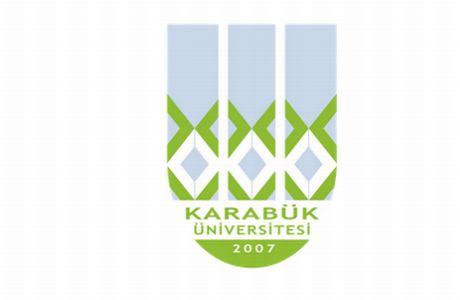 T.C.KARABÜK ÜNİVERSİTESİGÖREV TANIM FORMUBirimStrateji Geliştirme Daire BaşkanlığıAlt Birim-UnvanStrateji Geliştirme Daire BaşkanıGörevin Bağlı Bulunduğu UnvanGenel Sekreter Yardımcısı - Genel Sekreter - Rektör Yardımcısı - RektörİsimKemal ÖZEKENGörev ve Sorumlulukları1- 5018 sayılı Kamu Mali Yönetimi ve Kontrol Kanunun 60 ıncı maddesinde mali hizmetler biriminin görevleri arasında aşağıda sayılan; “a) İdarenin stratejik plan ve performans programının hazırlanmasını koordine etmek ve sonuçlarının konsolide edilmesi çalışmalarını yürütmek. b) İzleyen iki yılın bütçe tahminlerini de içeren idare bütçesini, stratejik plan ve yıllık performans programına uygun olarak hazırlamak ve idare faaliyetlerinin bunlara uygunluğunu izlemek ve değerlendirmek. c) Mevzuatı uyarınca belirlenecek bütçe ilke ve esasları çerçevesinde, ayrıntılı harcama programı hazırlamak ve hizmet gereksinimleri dikkate alınarak ödeneğin ilgili birimlere gönderilmesini sağlamak. d) Bütçe kayıtlarını tutmak, bütçe uygulama sonuçlarına ilişkin verileri toplamak, değerlendirmek ve bütçe kesin hesabı ile malî istatistikleri hazırlamak. e) İlgili mevzuatı çerçevesinde idare gelirlerini tahakkuk ettirmek, gelir ve alacaklarının takip ve tahsil işlemlerini yürütmek. f) Genel bütçe kapsamı dışında kalan idarelerde muhasebe hizmetlerini yürütmek. g) Harcama birimleri tarafından hazırlanan birim faaliyet raporlarını da esas alarak idarenin faaliyet raporunu hazırlamak. h) İdarenin mülkiyetinde veya kullanımında bulunan taşınır ve taşınmazlara ilişkin icmal cetvellerini düzenlemek. i) İdarenin yatırım programının hazırlanmasını koordine etmek, uygulama sonuçlarını izlemek ve yıllık yatırım değerlendirme raporunu hazırlamak. j) İdarenin, diğer idareler nezdinde takibi gereken malî iş ve işlemlerini yürütmek ve sonuçlandırmak. k) Malî kanunlarla ilgili diğer mevzuatın uygulanması konusunda üst yöneticiye ve harcama yetkililerine gerekli bilgileri sağlamak ve danışmanlık yapmak. l) Ön malî kontrol faaliyetini yürütmek. m) İç kontrol sisteminin kurulması, standartlarının uygulanması ve geliştirilmesi konularında çalışmalar yapmak.” görevleri koordine etmek2- Üstleri tarafından verilecek mali konulardaki diğer görevleri yerine getirmek